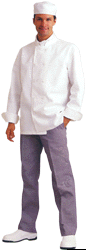                              FICHE DE FABRICATION     Préparation           LONGE DE PORC CHORIZO CHOUX ROUGE ET PT FONDANTES    Préparation           LONGE DE PORC CHORIZO CHOUX ROUGE ET PT FONDANTES    Préparation           LONGE DE PORC CHORIZO CHOUX ROUGE ET PT FONDANTES    Préparation           LONGE DE PORC CHORIZO CHOUX ROUGE ET PT FONDANTES    Préparation           LONGE DE PORC CHORIZO CHOUX ROUGE ET PT FONDANTES    Préparation           LONGE DE PORC CHORIZO CHOUX ROUGE ET PT FONDANTESIngrédientsPrésentationQuantité pour6 persContrôleContrôleObservationsIngrédientsPrésentationQuantité pour6 persConformeNon conformeLonge de porcfrais1 kgChorizo douxsec120gOignonsfrais100 gCarottesfrais100gChoux rougefrais0,8 kgP.T Très grossesfrais1 kgBeurrefrais100gFond blanc volaillePAIPmVin rougeépicerie0,5 litreBouquet garnifrais1 pièceMielépicerie30 gFarine épicerie25 gMignonette Épicerie PM Lait U.H.T.0,5 lGAMME OPERATOIREGAMME OPERATOIRERéalisation :Peler le chorizo inciser le rôti de part en part, insérer le chorizo.POCHER :  1/3 Lait +  2/3 fond blanc (fin de cuisson 56 °C à cœur).Refroidir et trancher, dresser en gastro et remettre en température four mixte à 70°CRéaliser un roux blanc à 25 gRéaliser 0,5 litre de velouté légèrement  infusé avec de la mignonnette et des petit dés de chorizo restants. mixer le tout et passer au chinois.Emincer le chou rouge. Blanchir 2 minutes et rafraichir puis mettre en cuisson à couvert avec un oignon piqué, un B.G et le vin rouge. En fin de cuisson égoutter et lier avec un  beurre fondu mêlé de mielCalibrer les  P.T (2 par pers) d’une taille homogène avec un côté plat ou détailler façon savonnette.Beurrer grassement un plat disposer les P.T. mouiller à moitié avec du fond de volaille.Braiser au four à 180 °C  40 minutes à couvert.Réalisation :Peler le chorizo inciser le rôti de part en part, insérer le chorizo.POCHER :  1/3 Lait +  2/3 fond blanc (fin de cuisson 56 °C à cœur).Refroidir et trancher, dresser en gastro et remettre en température four mixte à 70°CRéaliser un roux blanc à 25 gRéaliser 0,5 litre de velouté légèrement  infusé avec de la mignonnette et des petit dés de chorizo restants. mixer le tout et passer au chinois.Emincer le chou rouge. Blanchir 2 minutes et rafraichir puis mettre en cuisson à couvert avec un oignon piqué, un B.G et le vin rouge. En fin de cuisson égoutter et lier avec un  beurre fondu mêlé de mielCalibrer les  P.T (2 par pers) d’une taille homogène avec un côté plat ou détailler façon savonnette.Beurrer grassement un plat disposer les P.T. mouiller à moitié avec du fond de volaille.Braiser au four à 180 °C  40 minutes à couvert.Conditionnement :    longe et sauce dans GN 1/1, Chou rouge dans GN1/2 et pommes de terre GN1/2Conditionnement :    longe et sauce dans GN 1/1, Chou rouge dans GN1/2 et pommes de terre GN1/2P.VAILLANT – F.FANTONI - E.MAVEAU 